SKRIPSIHUBUNGAN PENGETAHUAN PERAWAT TENTANG RESTRAIN DENGAN PELAKSANAAN TINDAKAN RESTRAIN DI RUANG INSTALASI PELAYANAN INTENSIVE TERPADU (IPIT) RSUD SIDOARJO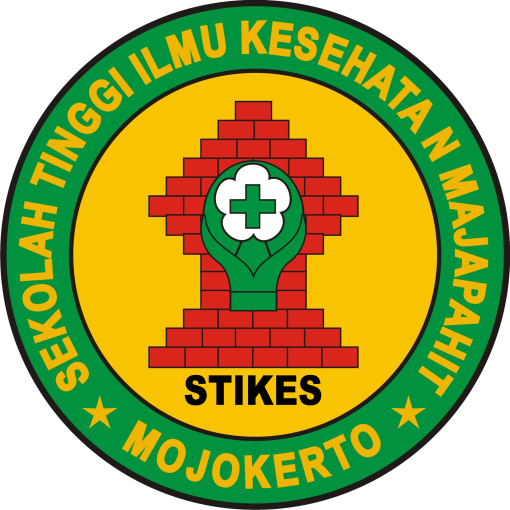 OLEH:NURUL AENI2124201039PROGRAM STUDI S1 KEPERAWATANSEKOLAH TINGGI ILMU KESEHATAN MAJAPAHITMOJOKERTO2023